Step 0	Intake + Interview  Filing Status, Dependency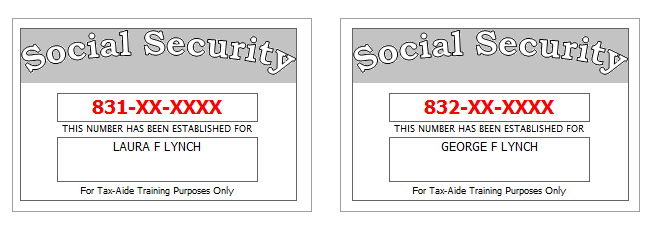 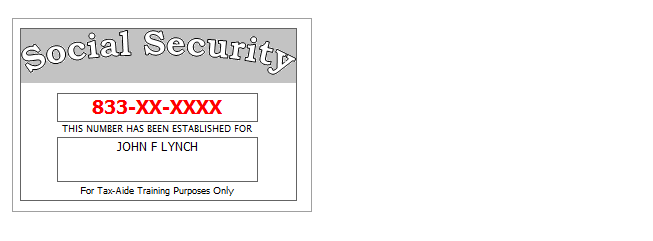 Laura had a serious accident in June, 2014, and stopped working. Laura is now totally and permanently disabled (per SSA Guidelines).Laura’s divorce decree states that her ex-husband is to claim their son, John, as a dependent on his return even though Laura provides all the support for their children.  Laura has provided her ex a signed form 8332 to facilitate this.Reference: 4012 Tab A, B, CTool: IRS Interactive Tax Assistant (link on Preparer page)Tool: AARP Resource Tool for Counselors (Laminated Flow Chart)Tool: TP4F Qualifying Child/Qualifying Relative Flowchart Tool (link on Preparer page)Tool: Dependent Calculator (link on Preparer page)Step 1	Basic InformationUse the Filing Status from Step 0Use Intake Sheet and Social Security cardsExtra Interview information for New Jersey:All dependents have health insurance (as of the time the return is filed)Laura wants her contribution to the Gubernatorial Election Campaign Fund to be handled the same as her contribution to the Presidential Election Campaign Fund.Reference: 4012 K-3 to K-4Tool: NJ Municipality Code Lookup Tool (link on Preparer page)Tool: NJ 1040 Instructions – Municipality Code TableHint: For Profile, use Basic (No Profile)Hint: Use names from SS Cards (NOT Intake Sheet)Hint: A simple NJ return will be added after filling in the Federal Personal Information screen.  Answer only the subset of the NJ Basic questions askedHint: Do not go to the State Section and do anything until you are done with the Federal Section and Health Insurance sections.  Use the NJ Checklist to record things you will need to remember when doing the State Section later.Hint: You do not need to remember or record the NJ PINNJ: Fill in Basic Information section of NJ Checklist and the Disability status line in the Subtractions from Income section nowFederal Refund: 0		NJ Refund Amount: 0Step 2	Prior Year Return – State Income Tax RefundLaura had a NJ refund of $502.She did not itemize last year.Federal Refund: 0		NJ Refund Amount: 0Step 3	W-2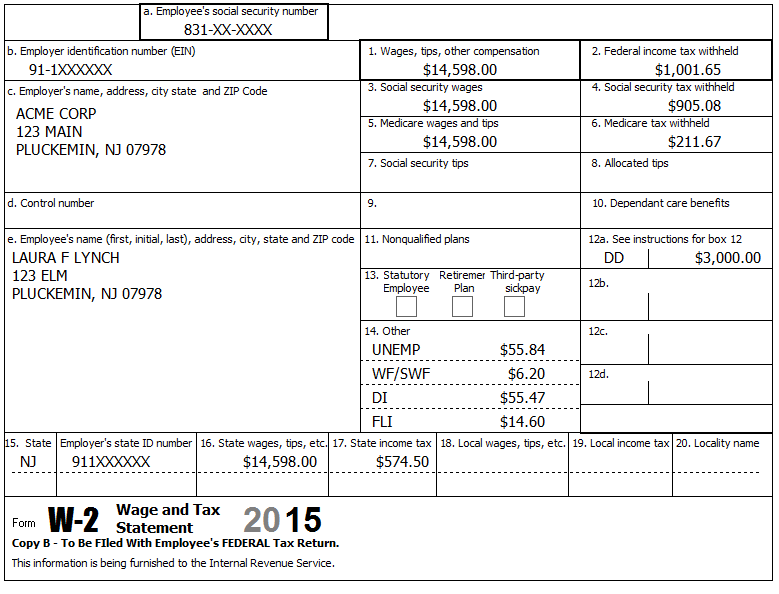 Reference: 4012 D-9 to D-10Federal Refund: 7,550		NJ Refund Amount: 2,239Step 4	W-2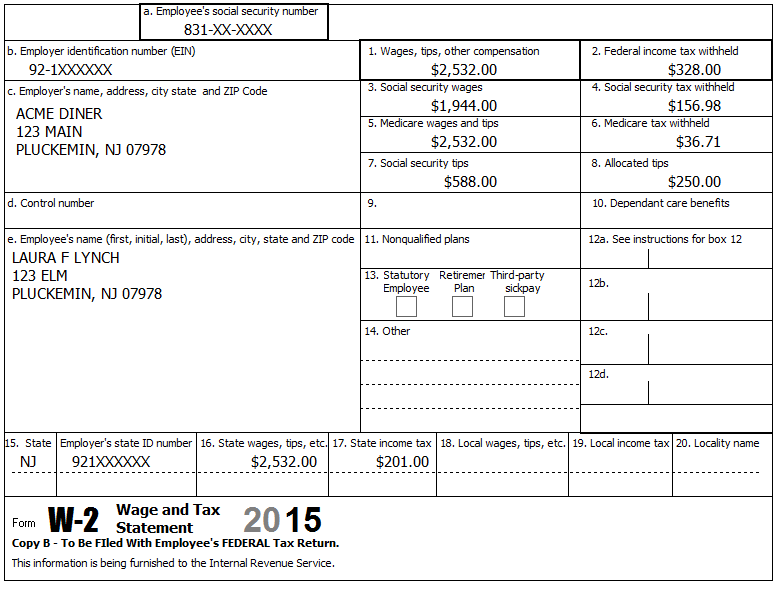 Reference: 4012 D-9 to D-10Hint: TSO may complain about the Social security tax in box 4 – Verify that your numbers match the form – if so, you can ignore this annoying complaint.Federal Refund: 7,844		NJ Refund Amount: 2,487Step 5	1099-R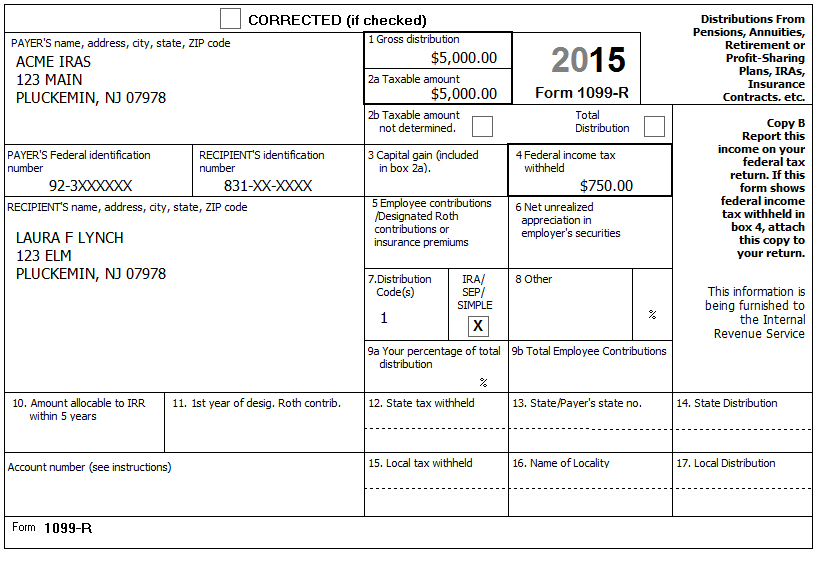 In January, Laura took an IRA distribution of $5,000 to pay off credit card debt.Reference: 4012 D-17 to D-24Step 5a	1099-RHint: Remember, Laura is permanently and totally disabled.Federal Refund: 6,697		NJ Refund Amount: 1,943Step 5b	5329Reference: 4012 H-1 to H-2BP: Enter 5329 info now so we don’t forget.Federal Refund: 7,197		NJ Refund Amount: 1,943Step 6	1099-R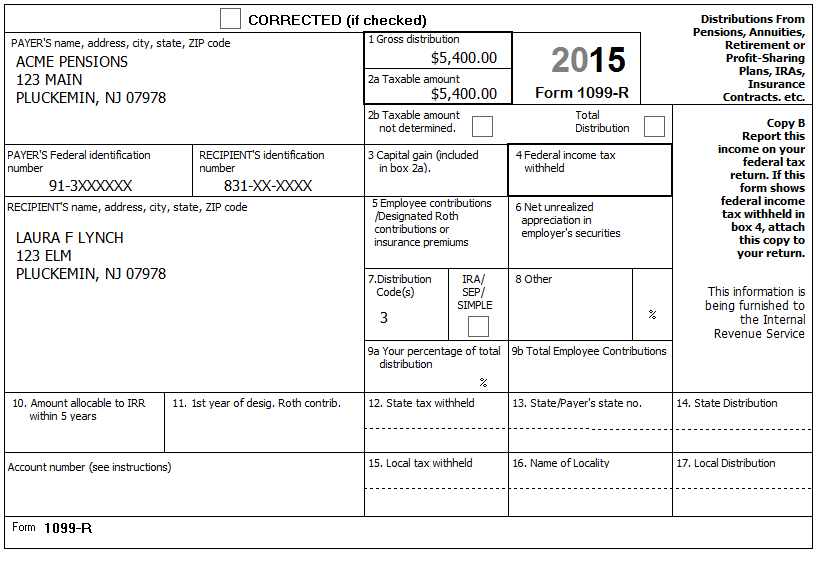 Reference: 4012 D-17 to D-24The minimum retirement age for Laura’s job was 59.NJ: Record disability amount on NJ Checklist (Adjustments to Line 19a)Federal Refund: 5,520		NJ Refund Amount: 1,509Step 7	Self EmploymentStarting on July 1, 2011, Laura started providing freelance editing services from her home.  She met all scope requirements (see Pub 4012). Reference: 4012 D-29 to D-35, F-9 to F-13Hint: We can start by either creating the Sch C or by entering the 1099-MISC directly.  We’re going to start by entering the first 1099-MISC directlyStep 7a	1099-MISC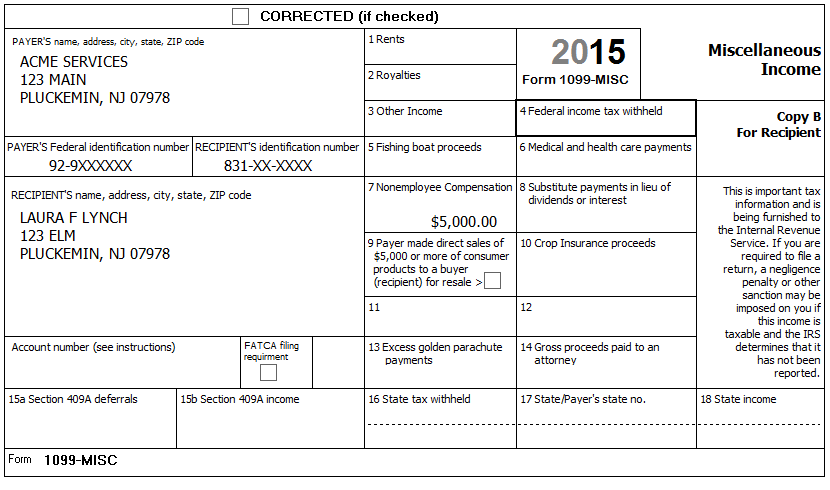 Hint: This is our first 1099-MISC, so after clicking Continue, then click the New button on the “Where would you like to add the income?” screenFederal Refund: 3,267		NJ Refund Amount: 1,128Step 7b	Sch C – Basic InformationShe had no separate business name, no EIN, and no business address (other than her home).Tool: NAICS Search Tool (link on Preparer page)Tool: 1040 Instructions, Sch C Business Codes tableHint: If you can’t find an obvious match in TSO’s built-in Business Code lookup list, then an alternative is to use the online NAICS Search Tool to search for the Business Code (enter keyword “editing” in this case)Hint: After clicking Continue, you will see the Schedule C menu – Do NOT click on any of these options now – We will come back to these later.Federal Refund: 3,267		NJ Refund Amount: 1,128Step 7c	1099-MISC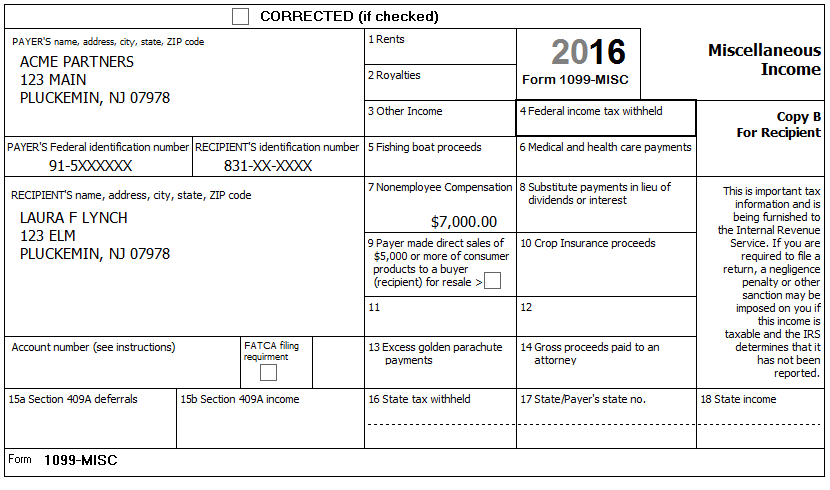 Hint: This is our second 1099-MISC for the same business, so after clicking Continue, just click the Add button for the Document preparation Sch C on the “Where would you like to add the income?” screen.  This should bring you back to the Schedule C menu.Federal Refund: -65		NJ Refund Amount: 594Step 7d	Sch C – Questions About the Operation of Your BusinessClick on “Questions About the Operation of Your Business” on the Schedule C menu.She uses the Cash Accounting Method.  She has no inventory.  She does all the work for the business herself.  There is no Prior year unallowed loss.  She made no payments that would require her to file Form(s) 1099.  This is not a Qualified Joint VentureFederal Refund: -65		NJ Refund Amount: 594Step 7e	Sch C – IncomeClick on “Income” on the Schedule C menu.In addition to the 1099-MISC income, she had $176 in cash income.Federal Refund: -143		NJ Refund Amount: 582Step 7f	Sch C – Car And Truck ExpensesClick on “Car And Truck Expenses” on the Schedule C menu.Laura drove 366 total miles making deliveries for her business. She had 10,000 other miles on her car. Laura has one car (a 1969 Chevy Impala) which she bought in 2010 and began using for her work when she started working at home. She has a written record of her business mileage.Hint: See 4012 for suggestion of what to use for “Description of Vehicle”Federal Refund: -60		NJ Refund Amount: 595Step 7g	Sch C – Other ExpensesClick on “Other Expenses” on the Schedule C menu.She kept a record of her expenses: $2,025 for paper, $1,048 for printer cartridges, and $8,850 for making copies.Federal Refund: 5,504		NJ Refund Amount: 1,505Step 8	Alimony ReceivedLaura’s divorce decree states that her ex-husband is to pay her $300 per month alimony. Due to the loss of his job during the year, he only paid for 3 months.Federal Refund: 5,224		NJ Refund Amount: 1,432Step 9	Sch A DeductionsLaura paid $1,000 for supplemental insurance and $200 to doctors/dentists for co-pays and deductibles.  She also had a small amount of charitable donations (with cancelled checks).Federal Refund: 5,224		NJ Refund Amount: 1,444Step 10	Child Care CreditLaura paid Acme Day Care (EIN 93-9XXXXXX), located at 123 Main, Pluckemin, NJ 07978, for George’s and John’s care while she was at work. She paid the day-care center $1,793 ($890 for George + $903 for John).While looking for work, Laura paid her sister, Edna Loy (SSN 839-XX-XXXX), $400 to take care of John & George ($200 each). Edna lives next door at 121 Elm. Edna is self-supporting.Hint: Because Laura has earned income, you do not need to fill in anything on “F2441 – Child Care Credit – Page 2”.Federal Refund: 5,838		NJ Refund Amount: 1,444Step 11	Health InsuranceThe entire household had (non-Marketplace) MEC the whole year.Federal Refund: 5,838		NJ Refund Amount: 1,444State Section (New Jersey)You have collected information during several Federal Steps on your NJ Checklist – It is now time to enter that information into TSOStep 12a	NJ Checklist – Basic InformationEnter New Jersey State Return – Basic InformationAnnoyance: You need to click Continue until you get back to the original State Return screen before TSO will recalculate RefundsFederal Refund: 5,838		NJ Refund Amount: 1,461Step 12b	NJ Checklist – Income Subject to TaxEnter New Jersey State Return – Income Subject to TaxAnnoyance: You need to click Continue until you get back to the original State Return screen before TSO will recalculate RefundsFederal Refund: 5,838		NJ Refund Amount: 1,553Step 12c	NJ Checklist – Subtractions from IncomeEnter New Jersey State Return – Subtractions from IncomeAnnoyance: You need to click Continue until you get back to the original State Return screen before TSO will recalculate RefundsFederal Refund: 5,838		NJ Refund Amount: 1,817 Step 12d	NJ Checklist – CreditsEnter New Jersey State Return – CreditsLaura paid $755 per month rent for Jan-Jun and $798 per month for Jul-DecAnnoyance: You need to click Continue until you get back to the original State Return screen before TSO will recalculate RefundsFederal Refund: 5,838		NJ Refund Amount: 1,867Step 12e	NJ Checklist – TaxEnter New Jersey State Return – TaxLaura did not make any purchases which would be subject to Use Tax.Hint: Nothing new to do here.Federal Refund: 5,838		NJ Refund Amount: 1,867Step 12f	NJ Checklist – PaymentsEnter New Jersey State Return – Basic InformationHint: Nothing to do here.Federal Refund: 5,838		NJ Refund Amount: 1,867 Step 12g	NJ Checklist – Miscellaneous FormsEnter New Jersey State Return – Miscellaneous FormsHint: Nothing to do here.Federal Refund: 5,838		NJ Refund Amount: 1,867e-FileCollect any final information necessary…Step 13	E-File – EIC ChecklistPer Pub 4012, the question “Did you complete form 8867 and/or perform the due diligence required based on current information provided by the taxpayer or reasonably obtained by you?” must be answered “Yes”Answer other questions based on the information you have.Hint: After clicking Continue, you will see Form 8867 – EIC Checklist.  If any button says “Disqualified”, you answered one of the questions wrong.Step 14a	E-File – Return TypeLaura has a Federal refund – she would like a check mailed (per her Intake Sheet)Hint: Federal Return Type = Electronic MailedStep 14b	E-File – Tax Preparation and E-File InformationLaura’s email=LauraLynch657483@mail.comStep 14c	E-File – State Return(s)Laura has a NJ refund – she would like a check mailed (per Interview)Hint: NJ Return Type = Electronic MailedStep 14d	E-File – Taxpayer Bank Account InformationDoes not apply to this return.Step 14e	E-File – Third Party Designee InfoHint: Do NOT fill in anything here.Step 14f	E-File – QuestionsLaura is not a Veteran from the US Armed ForceHint: Click Save when doneStep 14g	E-File – SubmissionBP: Click “Ready for Review” at the bottom of this screen